尊敬的先生/女士：1	我谨在此通知您，应乌兹别克斯坦共和国通信、信息和电信技术委员会的盛情邀请，下一次ITU-T IP电视 – 全球标准举措（IPTV-GSI）活动将于2014年10月6-10日在乌兹别克斯坦塔什干举行。第一天的会议将于09:30开始，与会者的注册工作将自09:00开始。有关会议厅的详细信息将在注册区提供。2	讨论将仅采用英文。3	ITU-T http://itu.int/ITU-T/gsi/iptv/网站提供有关本次活动的详细信息并将根据需要不断得到更新。4	本函附件1提供IPTV-GSI工作计划草案，可通过IPTV-GSI网页查阅各报告人组的拟议议程。5	有关本次会议的更多信息见附件2，其中包括有关酒店、注册和办理签证的信息。顺致敬意！电信标准化局主任
马尔科姆•琼森附件：4件（电信标准化局第105号通函）
附件 1IPTV-GSI工作计划草案*,**,***
（2014年10月6-10日，乌兹别克斯坦塔什干）（电信标准化局第105号通函）
附件 2代表须知主要截止日期（会议前）文稿提交文稿的截止日期：文稿的提交在会议召开的12（十二）个日历日前截止。此类文稿将在第16研究组的网站上发布，因而必须在2014年9月23日之前寄达电信标准化局。请通过电子邮件将文稿提交给电信标准化局IPTV秘书处tsbiptv@itu.int。IPTV-GSI文稿将发布在http://itu.int/ITU-T/gsi/iptv/上。模板：请使用提供的模版起草您的文稿。这些模版可以在IPTV-GSI网页中“资源”（Resources）（http://itu.int/oth/T0A0F000010）处找到。应在所有文件的首页上注明文稿联系人的姓名、传真号码和电话号码以及电子邮件地址。工作语文：活动将用英文进行。工作方法与设施无纸会议：此次会议将采用无纸方式进行。会议和讨论将以英文进行。无线局域网：会场将提供相关设施和互联网接入。借用手提电脑：东道国无法提供手提电脑供代表借用，因此建议所有代表携带自己的电脑，以便能充分参与会议进程。打印机：会场备有打印机，供代表使用。台式机：会场将提供少量台式机，供代表使用。注册会议与会者只能通过国际电联网址进行注册，见IPTV-GSI主页上的链接（http://itu.int/en/ITU-T/gsi/iptv）。为便于电信标准化局为有关IPTV-GSI活动的组织工作做出必要安排，请代表尽早、但不迟于2014年9月6日进行注册。现场注册将于2014年10月6日（星期一）09:00时在会场开始 – “塔什干Dedeman丝绸之路”酒店1层的“丝绸之路A”和“丝绸之路B”会议厅。会址与交通会址：	活动会址为：塔什干“Dedeman丝绸之路”酒店1层“丝绸之路A”和“丝绸之路B”会议厅Amir Temur Str., C 4, No 7/8, Tashkent, 700000, Uzbekistan
电话：+(998) 71 120 37 00  
传真：+(998) 71 134 42 42
http://www.dedeman.com 交通将为代表提供机场至各自酒店之间的接送服务。如果您需要到达后由机场到酒店以及离开时从酒店到机场的接送交通服务，请提供附件3要求的相关信息。机场目前，乌兹别克斯坦有十二家由乌兹别克斯坦国家航空公司运营的机场，其中塔什干、Samarkand、Bukhara、Urgench和Termez五个机场为国际机场。塔什干国际机场完全符合国际标准和国际民航组织（ICAO）的要求并可起降各种类型飞机。经过彻底翻修后，国际航班乘客候机厅为乘客提供最大程序的方便和服务。该候机厅可每小时服务一千乘客，年服务乘客超过两千万。机场与市中心之间的距离为15-30分钟车程。地面交通包括出租车、小中巴（route-taxi）和公共汽车。住宿如与会代表需要预订酒店，请填写酒店和接送服务预订表（附件3），并最迟于2014年9月15日前通过电子邮件（u.musaeva@ccitt.uz）发至国家协调员Umida Musayeva女士 – 乌兹别克斯坦国家通信、信息和电信技术委员会国际关系司高级专家。（查询电话：+998 71 238-41-41）。我们已经与不同酒店达成协议（见下表），但鼓励与会代表尽可能选择活动会址所在酒店。塔什干Dedeman丝绸之路酒店****（此为会址所在酒店）Amir Temur Str., C 4, No 7/8, Tashkent
700000, Uzbekistan
电话：+ (998) 71 120 37 00、+ (998) 71 134 85 85
传真：+ (998) 71 134 42 42
http://www.dedeman.com 该酒店位于塔什干市中心，离塔什干国际机场8公里。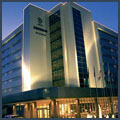 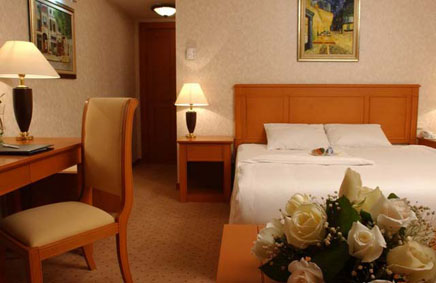 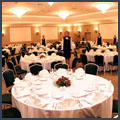 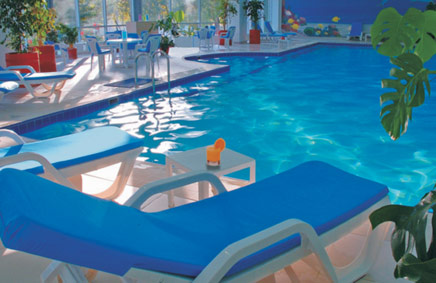 以下房费包括内容丰富的自助早餐和午餐。加床：20美元，套间除外。免费使用健身设施（室内和室外游泳池、桑拿、健身房）所有客房均提供免费无线上网（不限量）。公共区提供免费无线上网。上述房价在2014年12月31日前有效客人须通过信用卡（运通/ Visa/ EuroMaster卡）或银行转账进行服务付费。酒店的入住时间为14:00时，离开时间为12:00时（中午）。塔什干SAS瑞迪森酒店****88, A.Temur Street,Tashkent, 100084, Uzbekistan电话：+998 71 1204900传真：+998 71 1204902http://www.radissonsas.com该酒店距塔什干国际机场12公里，拥有111个设计十分漂亮的房间，所有房间均有现代设施：单独控制的供热和空调系统，直拨电话和互联网端口、电子保险箱、有24个全球频道的电视机、带浴缸的浴室、小酒吧和吹风机。该酒店有两个酒吧、两家餐馆、健身中心（游泳池、桑拿和健身房）、带有各种设施的24小时开放商务中心、洗衣和干洗服务、户外停车位、货币兑换处等。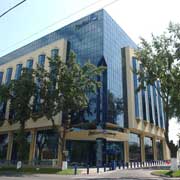 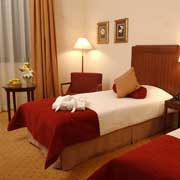 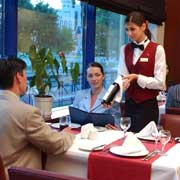 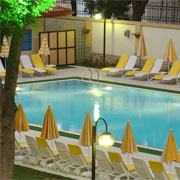 上述房价包含：自助早餐；健身中心的使用：游泳池、桑拿和健身房；房间以及所有公共区域的免费有线和无线互联网使用；增值税。酒店入住时间为14:00时，离开时间为12:00时（中午）。可用主要信用卡结账：Visa卡、运通卡、MasterCard、Diners Club、JCB或现金。城市王府酒店****Amir Timur Street, 15 Tashkent, 100000, Uzbekistan,电话：+998 71 238-30-00该酒店拥有一个室外游泳池、一个水疗池和一个蒸汽（桑拿）房。该4星酒店的商务特色包括商务中心和小型会议室。该便于商务人士的酒店拥有一家餐馆、一家咖啡厅和一间泳池旁酒吧。其它特色包括健身中心、桑拿和会多种语言的工作人员。如果支付附加费，则客人可享受酒店与机场之间的班车（应需）服务。酒店提供免费停车位。客房带有阳台或可看到天井。城市王府（Markaziy）酒店的251个空调客房均配备有小型酒吧和吹风机。客人可免费使用房间内的有线高速互联网接入设施。所有房间都有办公桌和直拨电话，市内电话免费。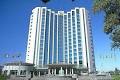 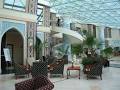 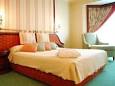 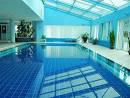 入境口岸要求：有关乌兹别克斯坦共和国签证和健康的要求需要办理签证入境乌兹别克斯坦共和国的代表敬请提早与乌兹别克斯坦共和国当地使馆/领事馆联系，以了解相关信息。根据签证协办函（乌兹别克斯坦外交部许可），由乌兹别克斯坦共和国驻外外交和使领馆代表团为外国公民发放签证。塔什干国际机场领事局只为在其国家不设有乌兹别克斯坦外交或使领馆代表团的、到达该国的外国公民发放签证。办理该类签证需要主办主管部门的协办函。如果与会代表需要协办签证，请填写签证协办表（邀请函附件4）并与其护照复印件一道最晚于2014年9月15日前通过（u.musaeva@ccitt.uz）将其发至国家协调员 – Umida Musayeva女士。（查询电话：+998 71 238-41-41）。本国与阿塞拜疆、亚美尼亚、白俄罗斯、格鲁吉亚、哈萨克斯坦、摩尔多瓦、俄罗斯、乌克兰和吉尔吉斯斯坦之间定有双边互免签证协议。一般信息乌兹别克斯坦位于Amudarya和Syrdarya两河之间，领土为447 400平方米，东西长1 425公里，南北长930公里。北部与哈萨克斯坦接壤，东南部与吉尔吉斯斯坦和塔吉克斯坦接壤，西部与土库曼斯坦接壤，南部与阿富汗接壤。乌兹别克斯坦是中亚历史最悠久的国都，拥有二十五个世纪的文明史，其特有的历史和文化社区迥异于其它区域。近年来，乌兹别克斯坦成为了令人瞩目的旅游热点，因此，本国旅游部门每年都在增加旅游设施和服务，以吸引更多游客探索这一神奇土地。乌兹别克斯坦的众多城市均拥有不同时期留下的数百不朽建筑作品，其中包括Samarkand、Bukhara、Khiva、Shakhrizabs、Termez和Kokand。这些城市也是科技和/或艺术中心。世界文明史上最为重要的成就之一 – 伟大的丝绸之路 – 亦穿过这些城市。保险入境乌兹别克斯坦不需要保险证明。预防针与医疗设施无需打预防针。会议现场提供医疗服务，并可提供立即送往医院进行急诊或住院服务。气候乌兹别克斯坦拥有十分典型的大陆性气候，特点为日夜和冬夏之间温差极大，不同季节的温差亦十分明显。一月的平均温度均低于-6C，十月的平均温度可能高于+15至+18C。平原地区年平均大气降水为120-200毫米，山区为1 000毫米。由于降水量较低，因此，本国农业在很大程序上依赖灌溉。时区乌兹别克斯坦当地时间早于格林威治标准时间5小时（GMT+5）。货币乌兹别克斯坦共和国的货币为乌兹别克索姆（UZS）。所有支付均须以本国当地货币进行。乌兹别克斯坦每个城市都设有兑换局，也可在酒店及银行所设的货币兑换点兑换货币。银行营业时间为周一至周六09:00时至19:00时。2014年7月2日兑换率示例通信本国的三家固定电话运营商为：JS“乌兹别克电信”、JV“东部电信”、JV“Buzton”。移动运营商为“Beeline”（GSM）、Ucell（GSM）、Perfectum（CDMA 800）、UzMobile（CDMA 450）。固定电话市话费为每分钟约7索姆。从塔什干拨出的国际电话应首先拨8 10然后加国家和城市代码或按照电话卡上的说明进行。安全可确保安全。电源标准电压为220伏，标准频率为50赫兹。各酒店均提供220伏C.A.电源插座。所用电源插口为C/F型插口。有关这些电源插口和相应插头见以下“电源插口和插头”图片。如果贵国的标准电压为220V-240V（如英国、欧洲、澳大利亚和多数亚非国家），则可在乌兹别克斯坦使用您的电子设备，因为制造商已将这些小的差异考虑在内。如果贵国的标准电压为110V-127V（如美国、加拿大和多数南美国家），则可能需要电压转换器。为确保使用，请查阅电子设备上的标识。如果标识表明“输入：100-240V、50/60 Hz”，则可在世界所有国家使用（如平板电脑/手提电脑、照相机、移动电话充电器）。如果乌兹别克斯坦的频率（50赫兹）不同于贵国的频率，则请不要在我国使用您的电子设备。电源插口和插头乌兹别克斯坦的电源插口为C/F型：ANNEX 3 
(to TSB Circular 105)HOTEL AND TRANSFER RESERVATION FORM This form should be sent to the national coordinator in Republic of Uzbekistan, to ensure booking of hotel and transfer to and from the airport by e-mail: u.musaeva@ccitt.uzThis form should be sent until 15 September 2014 at the latest.Information about the hotels – see Annex 2 
Family name    -------------------------------------------------------------------------------------------------------------------First name        ------------------------------------------------------------------------------------------------------------------Address            ------------------------------------------------------------------------        Tel: ------------------------------------------------------------------------------------------------------------------------         Fax: ------------------------------------------------------------------------------------------------------------------------      E-mail: ------------------------------
Name of Hotel ---------------------------------------------------------------------------------------------------------------------------------------- single/double room(s) special rate 
from ________________________ October 2014       to ________________________ October 2014Date ------------------------------------------------------      Signature        ---------------------------------------------------TRANSFER INFORMATIONTransportation will be provided from the airport to the hotels. ANNEX 4
(to TSB Circular 105)Visa Support Request Form (Deadline: 15 September 2014)Please use CAPITAL letters.XEROCOPY OR SCANNED COPY OF YOUR NATIONAL PASSPORT IS TO BE ENCLOSED  e-mail this form duly completed by 15 September 2014, at the latest, to the following officer:Mrs UMIDA  MUSAEVA
Senior Specialist, International Relations Department
Committee for Communication, Informatization and Telecommunication technologies of the Republic of Uzbekistan 
Tel. (+998-71) 138-4141
Fax (+998-71) 139-8782 
email: u.musaeva@ccitt.uz______________电信标准化局电信标准化局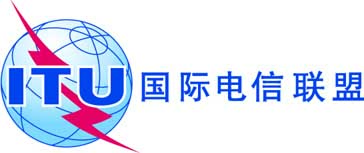 2014年7月9日，日内瓦文号：电信标准化局第105号通函SCN/ra-	致国际电联各成员国主管部门；-	致ITU-T各部门成员；-	致ITU-T部门准成员；-	致ITU-T学术成员联系人：Simão Campos-	致国际电联各成员国主管部门；-	致ITU-T各部门成员；-	致ITU-T部门准成员；-	致ITU-T学术成员电话：+41 22 730 6805-	致国际电联各成员国主管部门；-	致ITU-T各部门成员；-	致ITU-T部门准成员；-	致ITU-T学术成员传真：+41 22 730 5853-	致国际电联各成员国主管部门；-	致ITU-T各部门成员；-	致ITU-T部门准成员；-	致ITU-T学术成员电子
邮件：tsbiptv@itu.int 抄送：-	ITU-T各研究组正副主席；-	电信发展局主任；-	无线电通信局主任事由：ITU-T IP电视 – 全球标准举措（IPTV-GSI）活动（2014年10月6 – 10日，乌兹别克斯坦塔什干）ITU-T IP电视 – 全球标准举措（IPTV-GSI）活动（2014年10月6 – 10日，乌兹别克斯坦塔什干）10月6日
星期一10月6日
星期一10月6日
星期一10月6日
星期一10月6日
星期一10月7日
星期二10月7日
星期二10月7日
星期二10月7日
星期二10月7日
星期二10月8日
星期三10月8日
星期三10月8日
星期三10月8日
星期三10月8日
星期三10月9日
星期四10月9日
星期四10月9日
星期四10月9日
星期四10月9日
星期四10月10日
星期五10月10日
星期五10月10日
星期五10月10日
星期五10月10日
星期五上午上午下午下午(0)上午上午下午下午(0)上午上午下午下午(0)上午上午下午下午(0)上午上午下午下午(0)TSR [50]XXXSG 16SG 16SG 16SG 16SG 16SG 16SG 16SG 16SG 16SG 16SG 16SG 16SG 16SG 16SG 16SG 16SG 16SG 16SG 16SG 16SG 16SG 16SG 16SG 16SG 16SG 16Q13/16 [20]XXXXXXXXXXXXQ14/16 [30]XXXXXXX(1)XXQ26/16 [20]XXXXXXXXQ28/16 [10]XX(1)X(1)X(1)X(1)XQ13和Q14/16联席会议XQ13、Q14和Q28/16联席会议X说明/图例：说明/图例：说明/图例：* 发出本通函之际，参与课题清单为临时清单，课题最终清单及其会议时间会出现变化。按照有关确认报告人组会议的惯常规则，单个课题参与与否经由主管研究组管理班子予以确认。* 发出本通函之际，参与课题清单为临时清单，课题最终清单及其会议时间会出现变化。按照有关确认报告人组会议的惯常规则，单个课题参与与否经由主管研究组管理班子予以确认。* 发出本通函之际，参与课题清单为临时清单，课题最终清单及其会议时间会出现变化。按照有关确认报告人组会议的惯常规则，单个课题参与与否经由主管研究组管理班子予以确认。** 除非另有说明，否则会议时间为09:30至10:45、11:15至12:30、14:30至15:45及16:15至17:30时。晚上的会议于18:00时开始。** 除非另有说明，否则会议时间为09:30至10:45、11:15至12:30、14:30至15:45及16:15至17:30时。晚上的会议于18:00时开始。** 除非另有说明，否则会议时间为09:30至10:45、11:15至12:30、14:30至15:45及16:15至17:30时。晚上的会议于18:00时开始。*** 预计将与第11研究组负责M2M和电子卫生的专家进行联合讨论。可能组织有关IP电视、无障碍获取和电子卫生展示会。*** 预计将与第11研究组负责M2M和电子卫生的专家进行联合讨论。可能组织有关IP电视、无障碍获取和电子卫生展示会。*** 预计将与第11研究组负责M2M和电子卫生的专家进行联合讨论。可能组织有关IP电视、无障碍获取和电子卫生展示会。[N] 会议厅容量[N] 会议厅容量[N] 会议厅容量(0) 夜会(1) 必要时进行审议和编辑(2) 结束会议2014-09-15–	申请签证协办函 + 酒店预订2014-09-06–	通过IPTV-GSI网站进行注册2014-09-23–	提交文稿的最终截止日期房间类型特殊价标准间120.00美元双人间150.00美元豪华标准间150.00美元豪华双人间180.00美元房间类型特殊价标准单人间156美元标准双人间186美元小型套间300美元房间类型特殊价标准单人间160美元标准双人间180美元小型套间200美元#货币CBUZS1美元1 UZS2316.272欧元1 UZS3151.52F型：该插口也可用于C插头。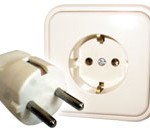 C型：该插口也可用于F插头。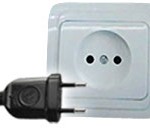 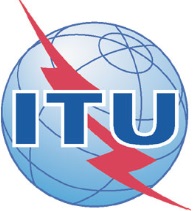 ITU-T IPTV Global Standards Initiative eventTashkent, Uzbekistan, 6 – 10 October 2014Date of ArrivalTime of ArrivalFLIGHT NO.Date of DepartureTime of DepartureFLIGHT NO.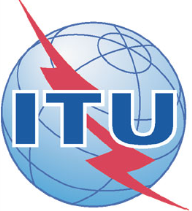 ITU-T IPTV Global Standards Initiative eventTashkent, Uzbekistan, 6 – 10 October 2014Surname & first name(s):Sex:Position:Organization:Address:Telephone:Fax:Nationality:Passport number:Date of issue:Date of expiry:Country & city where you will obtain visa to Uzbekistan:Date of birth:Place of birth:Date of arrival:Date of departure: